Об утверждении порядка по обеспечению отдельных категорий граждан автономными дымовыми пожарными извещателями на территории муниципального образования Канский муниципальный район Красноярского краяВ целях предотвращения гибели людей при пожарах, в соответствии с Федеральными законами от 21.12.1994 № 69-ФЗ «О пожарной безопасности», от 06.10.2003 № 131-ФЗ «Об общих принципах организации местного самоуправления в Российской Федерации», от 22.07.2008 № 123-ФЗ «Технический регламент о требованиях пожарной безопасности», Постановлением Правительства Российской Федерации от 24.10.2022 № 1885 «О внесении изменений в Правила противопожарного режима в Российской Федерации», Постановлением Правительства Российской Федерации от 29.03.2023 № 233-п «Об утверждении Порядка предоставления и распределения субсидий бюджетам муниципальных образований Красноярского края на приобретение извещателей дымовых автономных отдельным категориям граждан в целях оснащения ими жилых помещений», руководствуясь статьями 38 и 40 Устава Канского района Красноярского края, ПОСТАНОВЛЯЮ:1. Утвердить порядок по обеспечению отдельных категорий граждан автономными дымовыми пожарными извещателями на территории муниципального образования Канский муниципальный район Красноярского края согласно приложению к настоящему постановлению.2. Контроль за исполнением данного постановления оставляю за собой.3. Опубликовать данное постановление в официальном печатном издании «Вести Канского района» и разместить на официальном сайте муниципального образования Канский муниципальный район Красноярского края в информационно-телекоммуникационной сети «Интернет».4. Постановление вступает в силу в день, следующий за днем его официального опубликования.Глава Канского района					                                    А.А. Заруцкий Приложение 1АКТ ОБСЛЕДОВАНИЯ ЖИЛОГО ПОМЕЩЕНИЯ № _______                                                                                «__» ____________ 20__ г.Комиссия в составе: 1.__________________________________________________________________________   (должность, фамилия, инициалы должностного лица, наименование органа)2.__________________________________________________________________________3.__________________________________________________________________________На основании: постановления Администрации Канского района Красноярского края от _______ №___  произвели осмотр жилого помещения, расположенного по адресу:___________________________________________________________________________Категория семьи_____________________________________________________________В результате проведенного обследования установлено:1. Площадь помещений _________ м2.2. Количество комнат __________.3. Необходимое количество пожарных извещателей __________ ед.Замечания, сделанные при осмотре: ______________________________________________________________________________________________________________________________________________________Подписи лиц, принимавших участие (присутствовавших) при проведении осмотра:_________________________  ______________   ____________________(должность,                          подпись проверяющего              (Ф.И.О.)_________________________  ______________   ____________________(должность,                          подпись проверяющего              (Ф.И.О.)_________________________  ______________   ____________________(должность,                          подпись проверяющего              (Ф.И.О.)Приложение 2Главе _________________________сельсовета________________________________________от ______________________________________ (ФИО заявителя)________________________________________зарегистрирован по адресу:________________________________________________________________________________дата рождения ___________________________паспорт:_________________________________серия, №выдан___________________________________(когда и кем)________________________________________телефон _________________________________заявление.Я, ________________________________________________________, согласен с установкой автономных дымовых пожарных извещателей, на безвозмездной основе, в целях обеспечения пожарной безопасности в принадлежащем мне (моей семье) жилом помещении, расположенном по адресу:______________________________________________________________________________________________________________________________________________________Категория семьи_____________________________________________________________Мне разъяснены требования пожарной безопасности, предусмотренные Федеральным законом Российской Федерации от 21.12.1994 №69-ФЗ «О пожарной безопасности».Ранее автономные дымовые пожарные извещатели не получал.Подпись заявителя ______________________ «___» ___________ 20___ г.Заявление принял «__» _____________ 20____ г.__________________________ _______________ ___________________(должность специалиста)                  подпись                               ФИО      Приложение 3Главе __________________________сельсовета________________________________________от ______________________________________ (ФИО заявителя)________________________________________зарегистрирован по адресу:________________________________________________________________________________дата рождения ___________________________паспорт:_________________________________серия, №выдан___________________________________(когда и кем)________________________________________телефон _________________________________заявление.Я, __________________________________________________________________, отказываюсь от установки автономных дымовых пожарных извещателей, на безвозмездной основе, в целях обеспечения пожарной безопасности в принадлежащем мне (моей семье) жилом помещении по адресу:________________________________________________________________Категория семьи_____________________________________________________________________Мне разъяснены требования пожарной безопасности, предусмотренные Федеральным законом Российской Федерации от 21.12.1994 №69-ФЗ «О пожарной безопасности».Подпись заявителя ______________________ «___» ___________ 20___ г.Заявление принял «____» _____________ 20____ г.__________________________ _______________ _________________________________    (должность специалиста)                  подпись                               ФИО                                        Приложение 4Главе Канского района_____________________от главы _________________________________(наименование сельсовета)_________________________________________                     (ФИО)ХодатайствоОб обеспечении автономными дымовыми пожарными извещателями отдельных категорий граждан, проживающих на территории ______________________ сельсовета.Прошу предоставить автономные дымовые пожарные извещатели в количестве _________ штук для установки в жилых помещениях отдельных категорий граждан.Список семей прилагается.___________________                                                                          ___________________        Дата                                                                                                                  ФИОПриложение 5Список семей,жилые помещения которых подлежат оснащению автономными дымовыми пожарными извещателямиПриложение 6Актприема-передачи автономных дымовых пожарных извещателей Администрация Канского района в лице ________________________________________________________________                                                                        (Ф.И.О специалиста)выдал __________________________________________________________________________,(фамилия, имя, отчество, должность представителя сельсовета)паспорт________серия №______________ выдан ________________________________________________________________________________________________________________________________________,автономные дымовые пожарные извещатели, укомплектованные элементами питания в количестве __________ единицы.По результатам приема-передачи стороны претензий не имеют.Акт составлен в двух экземплярах, имеющих равную юридическую силу, по одному экземпляру для каждой из сторон.Принял:                                        	                          Выдал:Приложение 7Актприема-передачи автономных дымовых пожарных извещателей Администрация _____________________________________________ сельсовета в лице ________________________________________________________________________________                                                                  (Ф.И.О специалиста)выдал __________________________________________________________________________,(фамилия, имя, отчество заявителя)паспорт________серия №______________ выдан _______________________________________________________________________________________________________________________________________________________________________,автономные дымовые пожарные извещатели, укомплектованные элементами питания в количестве __________ единицы.___________________________________________________________________________________(фамилия, имя, отчество заявителя)ознакомлен с техническими характеристиками передаваемого устройства, недостатков не обнаружил.По результатам приема-передачи стороны претензий не имеют.Обязуюсь обеспечить установку автономных дымовых противопожарных извещателей в занимаемом жилом помещении в семидневный срок с момента получения, обеспечить их сохранность и работоспособность, по мере необходимости осуществить замену элементов питания.Акт составлен в двух экземплярах, имеющих равную юридическую силу, по одному экземпляру для каждой из сторон.Принял:                                        	                  Выдал:Приложение 8Заявление-согласиесубъекта на обработку персональных данныхЯ, ________________________________________________________________________________,__________________________________________________________________________________,зарегистрирован (а) по адресу: __________________________________________________________________________________,паспорт ________________ выдан _____________ года,кем выдан _________________________________________________________________, контактный телефон _________________________________________________________в соответствии с Федеральным законом от 27.06.2006 152-ФЗ «О персональных данных», даю согласие на обработку моих персональных данных, а именно:  фамилии имя отчества,  паспортных данных, даты рождения, адреса регистрация, место жительства, СНИЛС, гражданства, контактных телефонов. Согласие на обработку моих ПД дается для целей обеспечения автономными дымовыми пожарными извещателями.Подтверждаю, что выражая такое согласие, я действую по своей воле и в своем интересе.Настоящим согласием я признаю и подтверждаю, что в случае необходимости представления моих ПД третьим лицам, а также в случае передачи функций и полномочий от Оператора другим лицам, Оператор вправе в необходимом объеме раскрывать для достижения указанных целей мои ПД таким третьим лицам, а также предоставлять таким третьим лицам документы, содержащие информацию о моих ПД. Настоящим согласием я признаю и подтверждаю, что настоящее согласие считается данным мною любым третьим лицам, и такие третьи лица имеют право на обработку моих ПД на основании настоящего согласия в целях и объеме, указанных в настоящем согласии. Настоящее согласие действует со дня его подписания до дня отзыва в письменной форме.Я оставляю за собой право отозвать настоящее согласие посредством составления соответствующего письменного документа, который может быть направлен мной в адрес Оператора по почте заказным письмом с уведомлением о вручении либо вручен лично под расписку представителю Оператора."__" ____________ 20__ г.  ________________/___________________________________/                                                          (подпись)         (расшифровка подписи)Порядокпо обеспечению отдельных категорий граждан автономными дымовыми пожарными извещателями на территории муниципального образования Канский муниципальный район Красноярского края1. Настоящий Порядок разработан в целях предотвращения гибели людей при пожарах путем проведения профилактического мероприятия - установки автономных дымовых пожарных извещателей (далее соответственно Порядок, пожарные извещатели) в жилых помещениях граждан, проживающих на территории Канского муниципального района Красноярского края.1.1 В настоящем Порядке используются следующие понятия и сокращения:«многодетные семьи» - семьи, имеющие троих и более детей до достижения ими возраста 18 лет (детей, достигших возраста 18 лет и обучающихся в общеобразовательных организациях, - до окончания ими обучения), в том числе усыновленных (удочеренных), а также подопечных, переданных на воспитание в приемную семью, проживающих совместно;«семьи, находящиеся в социально опасном положении» - семьи, имеющие детей, находящихся в социально опасном положении;«семьи, имеющие детей – инвалидов» - семьи, имеющие детей-инвалидов (ребенка-инвалида), в том числе усыновленных (удочеренных), пасынков, падчериц, а также подопечных, переданных на воспитание в приемную семью, проживающих совместно;«заявитель» - гражданин, зарегистрированный по месту жительства в жилом помещении, относящемся к государственному, муниципальному или частному жилищному фонду муниципального образования Канский муниципальный район Красноярского края, являющийся членом многодетной семьи или семьи, находящейся в социально опасном положении, или семьи, воспитывающей детей-инвалидов;«уполномоченный представитель» - физическое лицо, представляющее интересы заявителя в соответствии с законодательством; «пожарные извещатели» - автономные дымовые пожарные извещатели;«акт осмотра жилого помещения» - акт осмотра жилого помещения, подлежащего оборудованию автономными пожарными извещателями, расположенного на территории муниципального образования Канский муниципальный район Красноярского края; «акт приема-передачи» – акт, подтверждающий факт передачи пожарных извещателей.2. Пожарные извещатели устанавливаются в многоквартирных и индивидуальных жилых домах в местах проживания отдельных категорий граждан (далее - семьи), в целях своевременного обнаружения пожаров или загораний в жилых помещениях. 3. Право на дополнительную меру социальной поддержки в виде приобретения пожарных извещателей в целях оснащения ими жилых помещений имеют следующие категории граждан:3.1	семьи, имеющие троих и более детей до достижения ими возраста 18 лет (детей, достигших возраста 8 лет и обучающихся в общеобразовательных организациях, - до окончания ими обучения), в том числе усыновленных (удочеренных), пасынков, падчериц, а также подопечных, переданных на воспитание в приемную семью, проживавших совместно (далее - многодетные);3.2 семьи, имеющие детей, находящиеся в социально опасном положении (далее-семьи в СОП);3.3 семьи, имеющие детей-инвалидов (ребенка-инвалида), в том числе усыновленных (удочеренных), пасынков, падчериц, а также подопечных, переданных на воспитание в приемную семью, проживающих совместно далее (семьи, имеющие детей- инвалидов).Семьям, относящимся к двум и более категориям семей, указанные в пункте 3 настоящего Порядка, дополнительная мера социальной поддержки предоставляется по одному основанию.Обеспечение пожарными извещателями отдельных категорий граждан осуществляется путем безвозмездного предоставления заявителям пожарных извещателей, в целях дополнительной меры социальной поддержки.4. Для оборудования пожарными извещателями жилых помещений категорий граждан, указанных в п. 3 настоящего Порядка, семье необходимо:- иметь постоянное место жительства на территории Канского муниципального района, с подтверждением регистрации по месту жительства;- предоставить согласие на установку пожарных извещателей.5. Адресные списки семей, жилые помещения которых подлежат оснащению пожарными извещателями, актуализируются администрациями сельсоветами ежегодно до 01 февраля текущего календарного года.Администрации сельсоветов организуют и проводят комиссионное обследование жилых помещений, подлежащих оборудованию пожарными извещателями в текущем финансовом году.Для комиссионного обследования создается рабочая группа из представителей сельсовета, учреждений культуры и образования, общественных организаций, других заинтересованных лиц (по согласованию).6. Рабочая группа, на основании представленной информации, организует и проводит комиссионное обследование жилых помещений, занимаемых семьями, включенными в списки подлежащих оборудованию пожарными извещателями в текущем финансовом году.7. Комиссионное обследование включает в себя:7.1 проведение визуального и технического осмотра жилых помещений;7.2 составление акта обследования жилого помещения (приложение 1 к Порядку). Акт обследования составляется при наличии согласия семьи на получение пожарного извещателя. Акт обследования жилого помещения подписывается всеми членами рабочей группы и направляется главе сельсовета;7.3 проведение инструктажа с членами семьи по соблюдению мер пожарной безопасности;7.4 согласие семьи на получение пожарного извещателя оформляется заявлением (приложение 2 к Порядку);7.5 отказ семьи от получения пожарного извещателя оформляется заявлением (приложение 3 к Порядку);7.6 проведение расчета необходимого количества пожарных извещателей для установки в жилых помещениях;7.8 при повторных рейдах осуществляется контроль наличия и исправности установленных пожарных извещателей.Глава сельсовета на основании проведенной работы готовит ходатайство (приложение 4 к Порядку) и направляет его не позднее 1 марта текущего года, приложив списки семей (приложение 5 к Порядку), нуждающихся в обеспечении пожарными извещателями в отдел ГО, ЧС и охраны труда администрации Канского района. 8. Поступившие списки рассматриваются на заседании рабочей группы для организации профилактических мероприятий по соблюдению мер пожарной безопасности на территории Канского муниципального района Красноярского края.  Рабочая группа принимает решение о подлежащих оборудованию пожарными извещателями жилых помещений, в пределах средств, предусмотренных в бюджете Канского муниципального района Красноярского края в текущем финансовом году.9. Администрация Канского района Красноярского края в лице ведущего специалиста отдела ГО, ЧС и охраны труда администрации Канского района:- на основании поступивших документов издает постановление об утверждении адресных списков семей, жилые помещения которых подлежат оснащению пожарными извещателями в текущем финансовом году, в пределах средств, предусмотренных в бюджете Канского муниципального района Красноярского края;- передает пожарные извещатели по акту приема-передачи (приложение 6 к порядку) сельсовету для передачи в безвозмездное пользование семьям. 10. Глава сельсовета назначает ответственное лицо за установку пожарных извещателей в жилых помещениях семей.Собственник помещения, в котором установлены пожарные извещатели подписывает Акт приема-передачи пожарных извещателей (приложение 7 к Порядку) и согласие на обработку персональных данных (приложение 8 к Порядку)11. После передачи пожарных извещателей семья исключается из адресного списка семей, жилые помещения которых подлежат оснащению пожарными извещателями. В случае утраты пожарные извещатели повторно не выдаются.№ п/пФамилия, имя, отчествоКоличество членов семьи (чел.)(социальная категория)Адрес проживанияКоличество жилых помещений (ед.)1234512345689…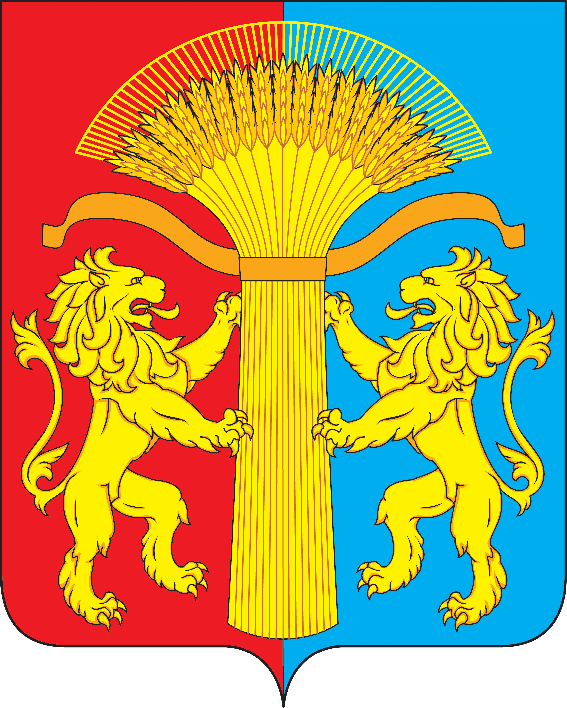 